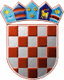 REPUBLIKA HRVATSKAGRADSKO IZBORNO POVJERENSTVOGRADA NINAKLASA:URBROJ:Nin,        Na osnovi članka 86. Zakona o lokalnim izborima ("Narodne novine", broj 144/12 i 121/16, u daljnjem tekstu: Zakon), nakon provedenih lokalnih izbora 21. svibnja 2017., Gradsko izborno povjerenstvo Grada Nina utvrdilo je i objavljujeREZULTATE IZBORA ZAČLANOVE GRADSKOG VIJEĆAGRADA NINANositelj liste: EMIL ĆURKONositelj liste: JOSIP STULIĆ, mag. oec.Nositelj liste: NIKOLA BAKIĆNositelj liste: EMIL ĆURKONositelj liste: JOSIP STULIĆ, mag. oec.Nositelj liste: NIKOLA BAKIĆdobila je 7  mjesta te su s te liste izabrani:dobila je 4  mjesta te su s te liste izabrani:dobila je 2  mjesta te su s te liste izabrani:PREDSJEDNICAGRADSKOG IZBORNOG POVJERENSTVAGRADA NINADANIJELA ZUBČIĆ POLJAK______________________________I.Od ukupno 2.870 birača upisanih u popis birača, glasovalo je 1.534 birača, odnosno 53,45%, od čega je prema glasačkim listićima glasovalo 1.534 birača, odnosno 53,45%. Važećih listića bilo je 1.480, odnosno 96,48%. Nevažećih je bilo 54 listića, odnosno 3,52%.Od ukupno 2.870 birača upisanih u popis birača, glasovalo je 1.534 birača, odnosno 53,45%, od čega je prema glasačkim listićima glasovalo 1.534 birača, odnosno 53,45%. Važećih listića bilo je 1.480, odnosno 96,48%. Nevažećih je bilo 54 listića, odnosno 3,52%.II.Pojedine kandidacijske liste dobile su sljedeći broj glasova:1.2.3.III.Na osnovi članka 84. stavka 1. Zakona, kandidacijske liste koje sudjeluju u diobi mjesta u gradskom vijeću su:Na osnovi članka 84. stavka 1. Zakona, kandidacijske liste koje sudjeluju u diobi mjesta u gradskom vijeću su:1.HRVATSKA DEMOKRATSKA ZAJEDNICA - HDZ2.HRVATSKA NARODNA STRANKA - LIBERALNI DEMOKRATI - HNSMODERNA DEMOKRATSKA SNAGA - MODESSOCIJALDEMOKRATSKA PARTIJA HRVATSKE - SDPHRVATSKA NARODNA STRANKA - LIBERALNI DEMOKRATI - HNSMODERNA DEMOKRATSKA SNAGA - MODESSOCIJALDEMOKRATSKA PARTIJA HRVATSKE - SDP3.KANDIDACIJSKA LISTA GRUPE BIRAČAIV.Na osnovi članka 84. stavka 2. i članka 85. Zakona, utvrđuje se da su pojedine kandidacijske liste dobile sljedeći broj mjesta u gradskom vijeću:Na osnovi članka 84. stavka 2. i članka 85. Zakona, utvrđuje se da su pojedine kandidacijske liste dobile sljedeći broj mjesta u gradskom vijeću:1.HRVATSKA DEMOKRATSKA ZAJEDNICA - HDZ1.EMIL ĆURKO2.ANTE MATKOVIĆ3.DRAGAN PEŠA4.ALDO ZEKANOVIĆ5.DINKO MUSTAĆ6.GORAN UTKOVIĆ7.MARKO BURELA2.HRVATSKA NARODNA STRANKA - LIBERALNI DEMOKRATI - HNSMODERNA DEMOKRATSKA SNAGA - MODESSOCIJALDEMOKRATSKA PARTIJA HRVATSKE - SDPHRVATSKA NARODNA STRANKA - LIBERALNI DEMOKRATI - HNSMODERNA DEMOKRATSKA SNAGA - MODESSOCIJALDEMOKRATSKA PARTIJA HRVATSKE - SDP1.JOSIP STULIĆ, mag. oec.2.VELJKO ŠALOV3.UMBERT PEŠA4.FADIL KAJTAZOVIĆ3.KANDIDACIJSKA LISTA GRUPE BIRAČA1.NIKOLA BAKIĆ2.ŠIME GLAVAN